台北市110 學年度 第 二 學期  內湖  區  康寧   國民小學 四 年級 英語 領域教學計畫表  設計者：  劉家誼__一、依據                  (一)十二年國民基本教育課程綱要總綱                   (二)十二年國民基本教育語文領域-英語文課程綱要                  (三)台北市國小英語領域文課程綱要暨補充規定二、課程類別：(請勾選並於所勾選類別後填寫課程名稱)	    1.統整性主題/專題/議題探究課程： eSTAR  6                     2.□社團活動與技藝課程：                               □    3.□特殊需求領域課程：                                                              4.□其他類課程：＿＿＿＿                         ＿＿＿＿＿＿＿＿                      三、學習節數：每週3節，實施21週，共63節。  四、課程內涵：五、課程架構：(自行視需要決定是否呈現)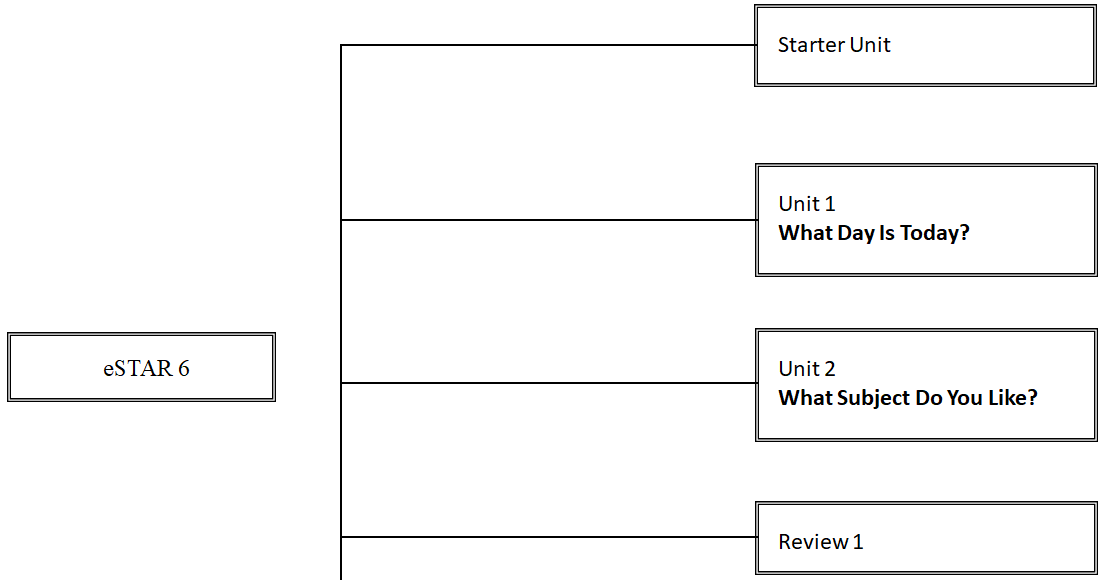 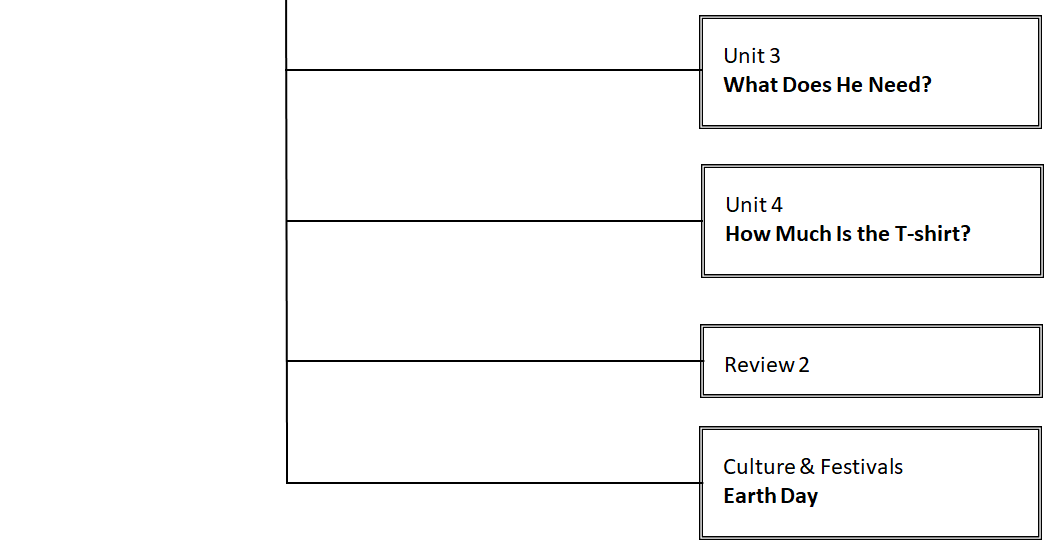 六、素養導向教學規劃：總綱核心素養理念與目標依總綱核心素養項目及具體內涵勾選。 A1身心素質與自我精進A2系統思考與解決問題□ A3規劃執行與創新應變 B1符號運用與溝通表達 B2科技資訊與媒體素養 B3藝術涵養與美感素養□ C1道德實踐與公民意識 C2人際關係與團隊合作 C3多元文化與國際理解課程理念：本教材採「溝通式教學法」，以「主題」及「溝通功能」為編寫主軸，內容選取學生所熟悉的題材與情境，以引導學生將所學應用於生活中，達到教學生活化之目的。 本書以漫畫故事呈現情境對話，再透過句型練習、發音練習及歌謠韻文吟唱等多元活動紮實奠基，培養學生英語之聽、說、讀、寫能力。漫畫故事搭配導讀句呈現，導讀句以習得之句型編寫，期能溫故知新，且漸進引導學生養成閱讀文句習慣、建立信心並奠立閱讀基礎。 本教材希望在教授英語之外，亦能推動品德教育。故對話情境以正向積極的態度呈現，期以潛移默化的方式，讓學生在學習過程中建立正確的價值觀，並確實實踐於日常生活中。本教材專為學生設計之Now I Know 單元，介紹中外文化習俗並融合跨學科知識，讓英語學習更深入及多元有趣。而My Notes單元則進一步介紹重點語法知識，以深化學習印象，並在潛移默化中建立其學習方法。教師可依照授課時數與學生程度彈性教學。本教材發音單元教授長母音的其它發音規則並設計拼讀活動和聽辨練習幫助學生運用拼讀規則「看字讀音」及「聽音辨字」、「聽音拼字」，奠定英語閱讀及拼字基礎。本教材字彙參考教育部所制定「常用2000字詞表」，優先選用其中最常用的1200字，所選字彙依學習目標分為：   應用字彙：以黑色字標註。學生須能了解其字義，聽懂讀音，並能拼讀書寫，且於聽、說、讀、寫活動中應用。   認識字彙：以藍色字標註。學生只須能了解字義，聽懂讀音，以幫助了解文句語意。不須拼讀書寫或於口語溝通中運用，至多僅作為口語練習之用。   音韻字彙：以綠色字標註。為字母拼讀教學衍生字彙。學生只須能於字母拼讀練習活動中辨識及唸出該字，不須強記字義。課程目標：能辨識並正確說出各課的主要單字和句型。能書寫各課的主要單字。能區別長母音a、e、i、o、u的發音及發音規則，並能運用字母拼讀法看字讀音、聽音辨字和聽音拼字。能吟唱各課的歌謠或韻文。能認識臺灣及其他國家的風俗文化。教學期程學習重點學習重點單元/主題名稱與活動內容節數教學資源/學習策略評量方式融入議題備註教學期程學習表現學習內容單元/主題名稱與活動內容節數教學資源/學習策略評量方式融入議題備註第一週英語領域◎L0-4能聽辨課堂中所學的片語、句子之節奏及重音。L2-2能聽懂中年段生活用語(含教室用語)。L2-3能聽懂中年段所習得的句子。L2-4能聽懂簡易的生活對話。S2-1能說出中年段所習得的字詞。◎S0-5能以簡易句型提問、回答。R2-1能辨識中年段所習得的字詞。*I2-1能應用字母拼讀規則拼寫出英文字詞。I2-3能聽懂、讀並說出或書寫中年段所習得的句子。◎I0-1能應用字母拼讀規則讀出英文字詞。綜合活動領域1b-Ⅲ-1規劃與執行學習計畫，培養自律與負責的態度。英語領域◎Ab-Ⅲ-5所學的字母拼讀規則（含看字讀音、聽音拼字）。Ac-Ⅲ-4國小階段所學字詞（能聽、讀、說300字詞，其中必須拼寫180字詞）。B-Ⅲ-2國小階段所學字詞及句型的生活溝通。◎D-Ⅲ-3依綜合資訊作簡易猜測。綜合活動領域Ab-Ⅲ-1學習計畫的規劃與執行。Ab-Ⅲ-2自我管理策略。數字、字母拼讀複習、第五冊字彙和句型複習、角色介紹第一節【暖身活動】15分鐘以It’s time for class. What time is it now?，引導學生回答時間。帶學生複習數字1-99的唸法，提醒重音差別 (如：13和30)。寫下數字 (如：55)，全班齊唸。【數字教學】15 分鐘1. 教師在黑板寫100並帶唸，學生跟讀。說明今天教100-999的唸法和寫法。2. 學生看課本第vi-vii頁，教師播放CD，學生聆聽數字唸法並指讀。 a. 詢問學生發現101-199的唸法規則否：one hundred and十位數唸法。 (寫1 01，在百位數和十位數下各畫一底線，說明：唸時兩數用and連接)      b. 接著教200, 300至900唸法 (提醒：hundred 此不加s)	。     請學生推測 325唸法。最後寫上909、919、990、999，引導學生唸出。【活動：傳話遊戲】10 分鐘各組第一人到台前，教師輕聲說一數字(如：539)，學生回小組傳給第二人。依序傳至最後一位，該生須到台前寫下聽到的數字。快且正確者得分。第二節【發音複習】25分鐘1. 教師以發音卡複習ch/tch、sh、wh、ph、th (無聲)、th (有聲) 的發音。教師再拿發音卡複習hard c、soft c、hard g、soft g的發音及發音規則。2. 教師播放CD，請學生看課本第viii-ix頁聆聽並指讀各子音及其發音例字。3. 教師任意抽出一發音字字卡 (如：whale )，帶全班以字母拼讀法唸出該字發音 (如：/hw/- /e/- /l/ , /hwel/)。依此練習不同發音數回。【活動：發音搶答】15 分鐘全班起立，教師閃示發音字字卡，學生舉手搶答。最快且正確者可坐下。第三節【單字句型複習】15分鐘1. 學生看第 x 頁。教師帶唸單字，學生跟讀並說中文，以確認理解字義。2. 教師將第五冊句型條貼在黑板，以單字卡引導學生看卡回答，複習句型。【角色介紹】10 分鐘
1. 教師播放CD，請學生聆聽並跟唸角色名字。引導學生認識角色。2. 引導學生觀察圖片猜猜Prince Bruce、Fred 和 Henry 發生甚麼事？(誤觸時光機又掉到另一時空)，為本冊故事發展暖身。【活動：看圖搶答】15 分鐘教師運用課本第xi頁圖以學過之句型問問題。學生舉手搶答，答對者得獎勵。如：(手指 Henry) What’s his name?；(手指 Peggy) Who’s the girl?  (手指時光機三人) Are they in the house? Where are they going? (到超市)31. CD2. CD Player3. 電子書4. 發音卡5. 單字卡參與度評量觀察評量口語評量活動評量品德教育品E3 溝通合作與和諧人際關係。綜合活動領域第二週英語領域◎L0-4能聽辨課堂中所學的片語、句子之節奏及重音。L2-2能聽懂中年段生活用語(含教室用語)。L2-3能聽懂中年段所習得的句子。L2-4能聽懂簡易的生活對話。S2-1能說出中年段所習得的字詞。◎S0-5能以簡易句型提問、回答。R2-1能辨識中年段所習得的字詞。*I2-1能應用字母拼讀規則拼寫出英文字詞。I2-3能聽懂、讀並說出或書寫中年段所習得的句子。◎I0-1能應用字母拼讀規則讀出英文字詞。綜合活動領域1b-Ⅲ-1規劃與執行學習計畫，培養自律與負責的態度。英語領域◎Ab-Ⅲ-5所學的字母拼讀規則（含看字讀音、聽音拼字）。Ac-Ⅲ-4國小階段所學字詞（能聽、讀、說300字詞，其中必須拼寫180字詞）。B-Ⅲ-2國小階段所學字詞及句型的生活溝通。◎D-Ⅲ-3依綜合資訊作簡易猜測。綜合活動領域Ab-Ⅲ-1學習計畫的規劃與執行。Ab-Ⅲ-2自我管理策略。Starter Unit  複習第五冊單字、句型第一節【暖身活動】15 分鐘1. 教師說Good morning/afternoon. Are you happy today? 與學生打招呼。2. 帶學生複習數字101-999說法。再將台北101大樓畫在黑板，寫上Taipei 101 和508m。複習第五冊meter (公尺) 說法，再帶學生說出台北101大樓高度3. 使用角色生字卡，帶領學生複習一次角色名字。【Story Time】25分鐘
1. 播放CD，學生看課本第一頁仔細聆聽。教師適度補充生字 (buy、talk)。2. 教師問問題Where are Henry and his grandma?、(手指第二頁上圖櫥櫃) How many sandwiches are there?、(手指第二頁左下圖女孩) What’s the girl’s name?、(手指第二頁最後一圖) Is Henry in the house?，引導學生觀察故事情境圖、推測主題及理解圖意。最後帶領學生手指著故事文字朗讀一遍並適度講解。第二節【暖身活動】20分1. 教師和學生打招呼後，請全班齊聲唸出課本第1-2頁故事對話。2. 以故事對話句發問 (如：Are you going to the supermarket? Do you want some sandwiches? Are you hungry? Are you talking?)，抽點學生依其情況回答。【Story Time】20 分鐘將全班分組，每組分派一角色，學生以小組為單位全班進行故事對話練習。提醒聲音要配合角色身份富有表情。接著抽點學生上台進行故事角色扮演。第三節【Phonics】25分鐘1. 教師在黑板先寫下 a 和 a__e，帶唸 a 的短母音和長母音發音，學生跟讀。說明 a 在其他情況下也須發長母音。2. 教師帶學生看課本第3頁 long a 發音規則，齊唸 a__e, /e/；ai, /e/；ay, /e/。3. 教師閃示發音字卡，引導學生以拼讀規則唸出代表字：gate, /g/-/e/-/t/, gate。依此拼唸完所有發音代表字，說明字義。教師適時複習g、c 的發音規則。4. 播放CD，學生指讀跟唸A. Listen, Say, and Chant的發音代表字和發音韻文。5. 教師帶全班一起進行B. Try It的看字拼讀練習。問為何發此音以複習規則。6. 進行第4頁C. Listen and Circle，教師逐題帶唸單字 (如：1. back, bake)，接著播放CD，請學生將聽到的發音字圈起來，完成後核對答案。7. 播放C. Listen and Read發音閱讀短文，帶學生跟讀，引導學生看圖理解。【指定作業】15 分鐘1. 播放習作CD，請學生完成A和B大題的聽力練習，教師對答案。2. 教師帶唸C大題五個選項句子，詢問文意並示範第一題。學生完成練習後教師對答案並講解。請學生回家聽 CD，複習課本第1-4頁故事對話和發音。31. CD2. CD Player3. 電子書4. 句型條5. 發音卡6. 數字卡參與度評量觀察評量口語評量活動評量品德教育品E3 溝通合作與和諧人際關係。綜合活動領域第三週英語領域◎L0-4能聽辨課堂中所學的片語、句子之節奏及重音。L2-2能聽懂中年段生活用語(含教室用語)。L2-3能聽懂中年段所習得的句子。L2-4能聽懂簡易的生活對話。S2-1能說出中年段所習得的字詞。◎S0-5能以簡易句型提問、回答。R2-1能辨識中年段所習得的字詞。*I2-1能應用字母拼讀規則拼寫出英文字詞。I2-3能聽懂、讀並說出或書寫中年段所習得的句子。◎I0-1能應用字母拼讀規則讀出英文字詞。綜合活動領域3b-Ⅲ-1 持續參與服務活動，省思服務學習的意義，展現感恩、利他的情懷。英語領域◎Ab-Ⅲ-5所學的字母拼讀規則（含看字讀音、聽音拼字）。Ac-Ⅲ-4國小階段所學字詞（能聽、讀、說300字詞，其中必須拼寫180字詞）。B-Ⅲ-2國小階段所學字詞及句型的生活溝通。◎D-Ⅲ-3依綜合資訊作簡易猜測。綜合活動領域Cb-Ⅲ-1 對周遭人事物的關懷。Cb-Ⅲ-2 服務學習的歷程。Unit 1  What Day Is Today?  星期名稱第一節【暖身複習活動】10分鐘教師以How are you?、How’s the weather today? 和學生打招呼並複習天氣。【New Words單字教學】25分鐘1. 請學生看課本第5-6頁New Words生字情境圖。引導學生說出每日天氣預測，生字主題為星期名稱。2. 播放CD，帶領學生唸出本課單字、確認字義並說明星期名稱首字母須大寫。3. Fun Time：請學生觀察圖片並引導學生思考以下問題：Let’s call it a day. 的意義為何？一天24小時是怎麼計算得來的？請學生思考及分享在什麼樣的狀況下，會用到Let’s call it a day. 這句話？【指定作業】5 分鐘
請學生回家完成習作第35-36頁Let’s Write的Unit 1生字抄寫練習。第二節【暖身複習活動】10分鐘看第5-6頁一週天氣圖。教師問No. 1. What day is it? How’s the weather?，引導學生看圖回答It’s Sunday. It’s rainy。補充「兩種天氣」說法：It’s __ and __.。.【檢討作業】10分鐘指習作第35-36頁日曆以What day is it? Spell it.引導拼字對答，提醒字首大寫。【Story Time 故事教學Part 1】20 分鐘1. 播放CD，學生聆聽故事後引導理解內容，教生字 (on sale、toy、museum、closed)，並說明教學重點 (每日優惠、營業時間告示…等英文標示)。2. 再次播放電子書或CD，請學生手指文字跟讀。提醒學生注意語調變化。3. 請學生完成第12頁Read and Mark O or X 閱讀理解練習。對答案並講解。第三節【Story Time 故事教學Part 2】20分鐘
1. 學生聽CD跟讀故事後看第7-12頁故事頁面，教師問問題，學生舉手搶答。2. 將全班分組，每組扮演一角色 (教師擔任敘述者)，依序進行故事對話練習。【活動：拍手密碼】10 分鐘1. 教師將星期名稱單字卡不按順序貼在黑板。全班分數組，各派一學生上台。2. 全班問What day is today?，教師拍手(兩下)，代表依拍手數搶拍字卡(星期二)。3. 最先拍到該字卡者得一分；唸出該單字，得第二分；說出句子，則得第三分。4. 老師帶全班一起唸出該單字，換另一群上台。最後得分最高的那組獲勝。【指定作業】10 分鐘播CD，學生做習作第3頁A大題。教師對答，提醒字首大寫及回家複習故事。31. CD2. CD Player3. 電子書4. 數字卡5. 單字卡參與度評量觀察評量口語評量活動評量品德教育品E3 溝通合作與和諧人際關係。綜合活動領域第四週英語領域◎L0-4能聽辨課堂中所學的片語、句子之節奏及重音。L2-2能聽懂中年段生活用語(含教室用語)。L2-3能聽懂中年段所習得的句子。L2-4能聽懂簡易的生活對話。S2-1能說出中年段所習得的字詞。◎S0-5能以簡易句型提問、回答。◎S0-6能吟唱簡易歌謠和韻文。R2-1能辨識中年段所習得的字詞。*I2-1能應用字母拼讀規則拼寫出英文字詞。I2-3能聽懂、讀並說出或書寫中年段所習得的句子。◎I0-1能應用字母拼讀規則讀出英文字詞。綜合活動領域3b-Ⅲ-1 持續參與服務活動，省思服務學習的意義，展現感恩、利他的情懷。英語領域◎Ab-Ⅲ-5所學的字母拼讀規則（含看字讀音、聽音拼字）。Ac-Ⅲ-4國小階段所學字詞（能聽、讀、說300字詞，其中必須拼寫180字詞）。B-Ⅲ-2國小階段所學字詞及句型的生活溝通。◎D-Ⅲ-3依綜合資訊作簡易猜測。綜合活動領域 Cb-Ⅲ-1 對周遭人事物的關懷。Cb-Ⅲ-2 服務學習的歷程。Unit 1  What Day Is Today?  星期名稱第四節【暖身複習活動】10 分鐘以It’s time for class. What day is today? What time is it? How’s the weather?問答。【Pattern 1 句型一教學】30 分鐘1. 請學生看課本第13頁的句型。教師將句型條貼在黑板，引導學生造句。2. 教師逐一閃示單字卡，引導學生將單字帶入句型中練習造句。3. Play and Say活動：引導學生依序說出星期名稱。準備號碼牌1-31，代表月曆中的日期。4. 將學生分為兩人一組，猜拳決定遊戲順序，贏的人先抽牌提問，另一人依牌上號碼所代表的星期名稱回答。最先集滿一週日期卡牌的學生獲勝。第五節【Pattern 2 句型二教學】40 分鐘1. 請學生看課本第14頁的句型。教師將句型條貼在黑板，引導學生造句。2. 教師逐一閃示單字卡，引導學生將單字帶入句型中練習造句。3. Play and Say活動：看圖唸出格中的食物名稱。準備號碼牌1-31，代表月曆中的日期。4. 請學生兩人一組，一人以O為畫記，另一人為X。一人依想要的食物及免費優待時間提問，另一人依抽出的號碼牌所對照的星期回答。最先將畫記連成一線者獲勝。第六節【暖身複習活動】10 分鐘教師閃示星期名稱字卡以What day is it? Is it __?引導學生看字回答複習句型。【Song】10分鐘請學生翻到課本附錄一第83頁。播放CD，學生仔細聆聽。教師依歌詞帶學生設計動作，最後搭配動作齊唱。【指定作業】20分鐘1. 進行習作第4頁B大題。教師先以What day is today? 引導學生寫下五題的 星期名稱。接著說明做法，並播CD，學生完成後對答案。2. 進行習作第37-38頁Read and Write句型重組書寫練習。教師說明並示範第一題，學生完成後交換批改，全班看圖讀句對答案。提醒大寫及標點。31. CD2. CD Player3. 電子書4. 單字卡5. 句型條參與度評量觀察評量口語評量活動評量品德教育品E3 溝通合作與和諧人際關係。閱讀素養教育閱E5 發展檢索資訊、獲得資訊、整合資訊的數位閱讀能力。綜合活動領域第五週英語領域◎L0-4能聽辨課堂中所學的片語、句子之節奏及重音。L2-2能聽懂中年段生活用語(含教室用語)。L2-3能聽懂中年段所習得的句子。L2-4能聽懂簡易的生活對話。S2-1能說出中年段所習得的字詞。◎S0-4能有節奏(rhythm)的說出句子。◎S0-5能以簡易句型提問、回答。◎S0-6能吟唱簡易歌謠和韻文。R2-1能辨識中年段所習得的字詞。*I2-1能應用字母拼讀規則拼寫出英文字詞。I2-3能聽懂、讀並說出或書寫中年段所習得的句子。◎I0-1能應用字母拼讀規則讀出英文字詞。自然科學領域ai-Ⅲ-1透過科學探索了解現象發生的原因或機制，滿足好奇心。ai-Ⅲ-3參與合作學習並與同儕有良好的互動經驗，享受學習科學的樂趣。英語領域◎Ab-Ⅲ-5所學的字母拼讀規則（含看字讀音、聽音拼字）。Ac-Ⅲ-4國小階段所學字詞（能聽、讀、說300字詞，其中必須拼寫180字詞）。B-Ⅲ-2國小階段所學字詞及句型的生活溝通。◎D-Ⅲ-3依綜合資訊作簡易猜測。自然科學領域INc-Ⅲ-15除了地球外，還有其他行星環繞著太陽運行。Unit 1  What Day Is Today?  星期名稱第七節【Song】15分鐘請學生翻到課本附錄一第83頁。播放CD，全班合唱；接著教師依歌詞以單字卡引導學生修改歌詞大聲歌唱。【Try It】25分鐘1. Listen and Choose： 引導學生依星期順序說出選項A 到E 所代表的星期名稱及地圖上的地點名稱。 依據錄音內容中各地點休館時間，填入正確的星期代號。 完成練習後，可視時間，再次播放CD，並請學生複誦錄音內容或引導學生說出錄音內容的大意。2. Read, Look, and Choose：引導學生依星期名稱位置或字母線索推測各縮寫的含意，並依序帶唸Sunday至Saturday。 請學生閱讀題目對話，依對話內容填入正確的日期代號。第八節【Phonics】30分鐘1. 先寫下e和ee，帶唸e的短母音和長母音發音，學生跟讀。介紹e發長母音規則。2. 教師帶學生看課本第17頁 long e 發音規則，齊唸 e__e, /i/；ee, /i/；ea, /i/。3. 教師閃示發音字卡，引導學生以拼讀規則唸出代表字：Eve, /i/-/v/, Eve。依此拼唸完所有發音代表字，說明字義。教師適時複習 th 的有聲子音。4. 播放CD，學生指讀跟唸A. Listen, Say, and Chant的發音代表字和發音韻文。5. 教師帶全班一起進行B. Try It的看字拼讀練習。問為何發此音以複習規則。6. 進行第18頁C. Listen and Circle，教師逐題帶唸單字 (如：1. bat, beat)，接著播放CD，請學生將聽到的發音字圈起來，完成後核對答案。7. 播放C. Listen and Read發音閱讀短文，帶領以發音規則拼讀、看圖了解文意【指定作業】10分鐘進行習作第4頁C大題發音聽力練習。教師說明並播放CD，學生完成後對答。第九節【暖身複習活動】5 分鐘教師複習long a和long e的發音，並在黑板上寫下a和e的長母音發音規則。以子音(如 s-) 帶領學生練習拼讀技巧 (如sale、sail、say、gene、seen、sea)。【Now I Know】10 分鐘1. 播CD，學生聆聽、觀察以理解第19頁圖片情境(星期名稱字源與行星關係)。2. 介紹行星名稱及唸法，提醒sun和moon前加the。可引導學生觀察Saturday、 Sunday、Monday和其代表行星名稱之拼字間關係。【My Notes】10 分鐘1. 以單字卡複習星期名稱及拼字 (如Sunday, S-u-n-d-a-y.)。2. 看課本第20頁黑板圖，說明生活用字有時會有縮寫形式以方便日常呈現，且     因省略字母故字尾加句點，如：Sunday  Sun.。3. 師帶唸單字，提醒 Thursday 縮寫。帶學生完成 Read and Write 的練習。【指定作業】15 分鐘說明習作第5-6頁D、E大題，帶唸確認文意。寫完後對答，提醒大寫、標點。31. CD2. CD Player3. 電子書4. 發音卡5. 單字卡6. 句型條參與度評量觀察評量口語評量活動評量閱讀素養教育閱E5 發展檢索資訊、獲得資訊、整合資訊的數位閱讀能力。自然科學領域第六週英語領域◎L0-4能聽辨課堂中所學的片語、句子之節奏及重音。L2-2能聽懂中年段生活用語(含教室用語)。L2-3能聽懂中年段所習得的句子。L2-4能聽懂簡易的生活對話。S2-1能說出中年段所習得的字詞。◎S0-5能以簡易句型提問、回答。R2-1能辨識中年段所習得的字詞。*I2-1能應用字母拼讀規則拼寫出英文字詞。I2-3能聽懂、讀並說出或書寫中年段所習得的句子。◎I0-1能應用字母拼讀規則讀出英文字詞。綜合活動領域1b-Ⅲ-1規劃與執行學習計畫，培養自律與負責的態度。英語領域◎Ab-Ⅲ-5所學的字母拼讀規則（含看字讀音、聽音拼字）。Ac-Ⅲ-4國小階段所學字詞（能聽、讀、說300字詞，其中必須拼寫180字詞）。B-Ⅲ-2國小階段所學字詞及句型的生活溝通。◎D-Ⅲ-3依綜合資訊作簡易猜測。綜合活動領域Ab-Ⅲ-1學習計畫的規劃與執行。Ab-Ⅲ-2自我管理策略。Unit 2  What Subject Do You Like?  課程、科目
第一節【暖身複習活動】10分鐘以Is today __? 複習星期名稱，並說It’s time for English class.為故事暖身。 【New Words單字教學】20分鐘1. 學生看課本第21-22頁New Words情境圖。播CD，帶唸單字、確認字義並提醒Chinese/English字首大寫；PE須大寫。2. 請學生看第21-22頁的各科教室，教師說English，全班說出No. 1. 英語。3. Fun Time：請學生觀察圖片並引導學生思考以下問題：圖一中貝多芬的耳朵有什麼樣的狀況？圖二的醫生，在檢查完後跟貝多芬多說：Face the music.，這句話的意義為何？圖三的貝多芬為什麼說：I still like music. 這句話呢？請學生思考及分享在什麼樣的狀況下，會用到Face the music. 這句話？【指定作業】10 分鐘
請學生回家完成習作第39-40頁Let’s Write的Unit 2生字抄寫練習。第二節【暖身複習活動】10分鐘請學生看第21頁課程圖，教師問No. 1. What subject is it? 引導學生看字讀音。【檢討作業】10分鐘指習作第39-40頁單字圖，以Spell the word.引導拼字對答(social studies空格)。【Story Time 故事教學Part 1】20 分鐘1. 看第12頁故事圖，教師以Where are Peggy and her mom going?為故事暖身。2. 播CD，學生看圖聽理解內容；教師教生字說明教學重點 (Chinese at 2:00 )。3. 再播CD，學生指讀後完成第28頁Read and Check。教師對答並帶唸問答句。第三節【Story Time 故事教學Part 2】20分鐘
1. 學生聽CD跟讀故事後看第23-28頁故事頁，教師問問題，學生舉手搶答。如：(第23頁) What day is it?、Where are they?、What time is it?(第26頁下) What are they doing?、(第27頁上) Can Peggy play the piano?2. 將全班分組，每組扮演一角色 (一組擔任敘述者)，依序進行故事對話練習。【活動：單字配對】10 分鐘1. 將課程圖卡隨機背朝外貼黑板上排；課程字卡依樣貼黑板下排。編1-16號。2. 抽點學生起立。學生說兩號碼 (2, 13)，教師翻卡，學生唸出兩張卡的單字。若兩卡代表同一字則得分可繼續猜；反之淘汰，教師將卡翻回。換人玩。【指定作業】10分鐘播CD，學生完成習作第7頁A大題。教師對答，提醒social studies要空一格。31. CD2. CD Player3. 電子書4. 單字卡參與度評量觀察評量口語評量活動評量品德教育品E3 溝通合作與和諧人際關係。綜合活動領域第七週英語領域◎L0-4能聽辨課堂中所學的片語、句子之節奏及重音。L2-2能聽懂中年段生活用語(含教室用語)。L2-3能聽懂中年段所習得的句子。L2-4能聽懂簡易的生活對話。S2-1能說出中年段所習得的字詞。◎S0-5能以簡易句型提問、回答。◎S0-6能吟唱簡易歌謠和韻文。R2-1能辨識中年段所習得的字詞。*I2-1能應用字母拼讀規則拼寫出英文字詞。I2-3能聽懂、讀並說出或書寫中年段所習得的句子。◎I0-1能應用字母拼讀規則讀出英文字詞。綜合活動領域1b-Ⅲ-1規劃與執行學習計畫，培養自律與負責的態度。英語領域◎Ab-Ⅲ-5所學的字母拼讀規則（含看字讀音、聽音拼字）。Ac-Ⅲ-4國小階段所學字詞（能聽、讀、說300字詞，其中必須拼寫180字詞）。B-Ⅲ-2國小階段所學字詞及句型的生活溝通。◎D-Ⅲ-3依綜合資訊作簡易猜測。綜合活動領域Ab-Ⅲ-1學習計畫的規劃與執行。Ab-Ⅲ-2自我管理策略。Unit 2  What Subject Do You Like?  課程、科目第四節【暖身複習活動】10 分鐘教師以單字卡複習科目單字，請學生輪流起立依自己喜好以I like PE. 造句。【Pattern 1 句型一教學】30 分鐘1. 請學生看課本第29頁的句型。教師將句型條貼在黑板，引導學生造句。2. 教師逐一閃示單字卡，引導學生將單字帶入句型中練習造句。3. Check and Say活動：仔細閱讀下方問卷，引導學生依序說出科目名稱。請學生先勾選喜歡的科目完成問卷的填寫。4. 學生兩人一組，其中一位學生先提問及記錄下對方喜歡的科目，另一位回答。第五節【暖身複習活動】15 分鐘1. 教師問What subject do you like?，以座號抽點學生依自己喜好答I like art.。2. 換該學生抽點另一位學生並問What subject do you like?，另一位學生回答。【Pattern 2 句型二教學】25分鐘1. 請學生看課本第30頁的句型。教師將句型條貼在黑板，引導學生造句。2. 教師逐一閃示單字卡，引導學生將單字帶入句型中練習造句。3. Ask and Write活動：看圖唸出格中的科目名稱。請學生以句型Do you like English? Yes, I do. / No, I don’t. 與班上八位同學進行問答，並將同學的回答與名字記錄在課本上。4. 完成調查表後，教師可抽點學生和全班分享他或朋友對各科目的喜好。第六節【暖身複習活動】10 分鐘全班起立，教師問Do you like music?，學生依自己喜好舉手搶答，答對者坐下【Chant】10分鐘1. 請學生翻到課本附錄一第84頁。播放CD，請學生仔細聆聽。教師帶領學生朗讀歌詞，說明歌詞情境。2. 再次播放電子書或CD，請學生一邊拍手一邊大聲吟唱節奏韻文。【指定作業】20分鐘1. 進行習作第8頁B大題。帶學生看圖說句。說明做法後播CD，完成後對答。2. 進行習作第41-42頁Read and Write句型重組書寫練習。教師說明並示範第一題，學生完成後交換批改，全班看圖讀句對答案。提醒大寫及標點。3. 最後請學生回家聽CD複習Pattern 1和Pattern 2。31. CD2. CD Player3. 電子書4. 單字卡5. 句型條參與度評量觀察評量口語評量活動評量品德教育品E3 溝通合作與和諧人際關係。閱讀素養教育閱E5 發展檢索資訊、獲得資訊、整合資訊的數位閱讀能力。綜合活動領域第八週英語領域◎L0-4能聽辨課堂中所學的片語、句子之節奏及重音。L2-2能聽懂中年段生活用語(含教室用語)。L2-3能聽懂中年段所習得的句子。L2-4能聽懂簡易的生活對話。S2-1能說出中年段所習得的字詞。◎S0-4能有節奏(rhythm)的說出句子。◎S0-5能以簡易句型提問、回答。◎S0-6能吟唱簡易歌謠和韻文。R2-1能辨識中年段所習得的字詞。*I2-1能應用字母拼讀規則拼寫出英文字詞。I2-3能聽懂、讀並說出或書寫中年段所習得的句子。◎I0-1能應用字母拼讀規則讀出英文字詞。健康與體育領域2c-Ⅲ-2表現同理心、正向溝通的團隊精神。2d-Ⅲ-1分享運動欣賞與創作的美感體驗。英語領域◎Ab-Ⅲ-5所學的字母拼讀規則。Ac-Ⅲ-4國小階段所學字詞（能聽、讀、說300字詞，其中必須拼寫180字詞）。B-Ⅲ-2國小階段所學字詞及句型的生活溝通。◎D-Ⅲ-3依綜合資訊作簡易猜測。健康與體育領域Cb-Ⅲ-2 區域性運動賽會與現代奧林匹克運動會。Cb-Ⅲ-3 各項運動裝備、設施、場域。Unit 2  What Subject Do You Like?  課程、科目第七節【Chant】15分鐘請學生翻到課本附錄一第84頁。播放CD，學生拍掌吟唱。全班分兩組，進行韻文對唱。【Try It】25分鐘1. Listen and Check： 引導學生說出看到的圖片內容，分別說出表格中的科目名稱。依據錄音內容中人物對科目的喜好，在表格中勾選。 完成練習後，可視時間，再次播放CD，並請學生複誦錄音內容或引導學生說出錄音內容的大意。2. Read and Circle：教師說明作答方式並示範第一題。學生完成第2、3題後教師對答案。第八節【Phonics】30分鐘1. 寫下i和i_e，帶唸i的短母音和長母音發音，學生跟讀。教i發長母音其他規則。2. 教師帶學生看課本第33頁長母音i發音規則，唸 i__e, /aɪ/；ie, /aɪ/；igh, /aɪ/。3. 拿發音字卡帶學生以拼讀規則唸代表字(如：bike, /b/-/aɪ/-/k/, bike)。說明字義。4. 播放CD，學生指讀跟唸A. Listen, Say, and Chant的發音代表字和發音韻文。5. 教師帶全班一起進行B. Try It的看字拼讀練習。問為何發此音以複習規則。6. 帶唸第34頁C. Listen and Circle單字(1. rip, ripe)，播CD，學生聽圈後對答。7. 最後播放C. Listen and Read的發音閱讀短文，帶學生應用發音規則拼讀，引導學生看圖了解文意(可補充make、kite、high、sky、line、tight字義)。【指定作業】10分鐘播CD，學生完成習作第8頁C大題。教師對答並請學生回家聽CD複習發音。第九節【暖身複習活動】5 分鐘教師抽點學生以Do you like PE? Can you jump rope? Can you swim? 進行問答。【Now I Know】10 分鐘1. 播放電子書或CD，請學生仔細聆聽，並觀察課本第35頁Now I Know圖片。2. 引導學生理解圖片情境 (各國家當地盛行的運動)，可問Do you like soccer?。3. 介紹並帶唸國名及運動名稱，提醒重音，適度補充相關重點。   (如：球類運動動詞用play；soccer和football的差異)【My Notes】10 分鐘1. 看第36頁My Notes 黑板圖，說明重點：生活常見之縮寫 (或頭字語)。2. 請學生觀察 PE 由何詞、如何演變而來？提醒：頭字語均大寫且不空格。 請學生思考為何會產生頭字語？帶唸PE、CD、TGIF 並說明詞意及用法。3. 進行 Read and Write 練習：學生仿寫，教師對答案。討論生活中其他例子。【指定作業】15 分鐘1. 說明習作第9-10頁D、E大題做法，帶唸句子、確認文意並帶做第一題。2. 學生完成後，教師對答案並適度講解。提醒書寫格式重點：大寫及標點。31. CD2. CD Player3. 電子書4. 發音卡5. 單字卡6. 句型條參與度評量觀察評量口語評量活動評量閱讀素養教育閱E5 發展檢索資訊、獲得資訊、整合資訊的數位閱讀能力。健康與體育領域第九週英語領域◎L0-4能聽辨課堂中所學的片語、句子之節奏及重音。L2-2能聽懂中年段生活用語(含教室用語)。L2-3能聽懂中年段所習得的句子。L2-4能聽懂簡易的生活對話。S2-1能說出中年段所習得的字詞。◎S0-5能以簡易句型提問、回答。◎S0-6能吟唱簡易歌謠和韻文。R2-1能辨識中年段所習得的字詞。*I2-1能應用字母拼讀規則拼寫出英文字詞。I2-3能聽懂、讀並說出或書寫中年段所習得的句子。◎I0-1能應用字母拼讀規則讀出英文字詞。自然科學領域tr-Ⅲ-1能將自己及他人所觀察、記錄的自然現象與習得的知識互相連結，察覺彼此間的關係，並提出自己的想法及知道與他人的差異。英語領域◎Ab-Ⅲ-5所學的字母拼讀規則。Ac-Ⅲ-4國小階段所學字詞（能聽、讀、說300字詞，其中必須拼寫180字詞）。B-Ⅲ-2國小階段所學字詞及句型的生活溝通。◎D-Ⅲ-3依綜合資訊作簡易猜測。自然科學領域 INe-Ⅲ-12 生物的分布和習性，會受環境因素的影響；環境改變也會影響生存於其中的生物種類。Culture & Festivals: Earth Day   地球日第一節【New Words 單字與句型教學】30分鐘1. 引導學生看第77頁情境圖猜是什麼節日會做的活動？說明主題 (地球日)。 參考教師手冊介紹地球日的日期、由來和全球會辦的活動。2. 教師帶唸3R’s並以單字卡逐一教授單字及片語、說明詞義並適度解說重點。(paper當「紙類總稱」是不可數名詞，無單、複數；複習複合名詞wastepaper)3. 教師一邊將單字卡貼在黑板，一邊帶學生唸過單字。提醒注意發音、重音。4. 教師將句型條貼在黑板，帶唸並適度說明重點。提醒wh問句語調下降。如：帶唸並教授earth，說明和sun、moon一樣，前須加the (提醒發音)；What can we do?  do是動詞「做」，要答「做…活動」；for 指「為了」。5. 將單字卡搭配句型條引導進行問答句代換練習。播CD，學生跟讀第77頁。【指定作業】10 分鐘請學生打開習作第27頁，教師說明做法、播放CD，學生完成後對答案。第二節【暖身複習活動】10 分鐘播CD，學生先跟唸複習單字和句型。教師教節慶用語Happy Earth Day!，並說I can ride a bike on Earth Day. What can you do for the earth?抽點學生做問答練習。【Song】15分鐘播CD，學生聽。接著帶唸說明歌詞並設計動作。再播CD，學生搭配動作跟唱。【活動：拯救地球】15分鐘在黑板畫地球，三等份並將3R’s字卡各自貼上。問To reduce, what can we do?，學生思考討論並說想法(可用中文)，教師補充英文。將想法寫在地球該字格中第三節【Story Time 故事教學】20分鐘1. 老師先以問題引導全班了解故事圖意，進行啟發興趣之討論。  (圖1地球) What’s it? Is the earth OK? Do you like the places? How’s the weather?2. 播放CD，學生聆聽。老師補充生字(have、have to…等)，說明短文文意。3. 播放CD，學生手指文字大聲複誦。將全班分兩組進行故事角色扮演練習。4. 進行第82頁Look and Match 閱讀理解練習：   a. 教師教授a-d圖單字及編號1-4的回收桶上單字字義及唸法。學生跟唸。   b. 請學生思考a-d圖應如何分類丟入正確的資源回收桶？學生填入代號。   c. 教師對答案並再帶唸單字。【Song】10分鐘播放電子書或CD，學生搭配動作大聲跟唱。【指定作業】10 分鐘教師說明習作第28頁，學生完成看圖讀句練習。教師對答案並講解。31. CD2. CD Player3. 電子書4. 單字卡5. 句型條參與度評量觀察評量口語評量活動評量閱讀素養教育閱E5 發展檢索資訊、獲得資訊、整合資訊的數位閱讀能力。環境教育核心素養環 A2 能思考與分析氣候變遷…等重大環境問題的特性與影響，並深刻反思人類發展的意義，採取積極行動有效合宜處理各種環境問題。第十週英語領域◎L0-4能聽辨課堂中所學的片語、句子之節奏及重音。L2-2能聽懂中年段生活用語(含教室用語)。L2-3能聽懂中年段所習得的句子。L2-4能聽懂簡易的生活對話。S2-1能說出中年段所習得的字詞。◎S0-5能以簡易句型提問、回答。R2-1能辨識中年段所習得的字詞。*I2-1能應用字母拼讀規則拼寫出英文字詞。I2-3能聽懂、讀並說出或書寫中年段所習得的句子。◎I0-1能應用字母拼讀規則讀出英文字詞。綜合活動領域1b-Ⅲ-1規劃與執行學習計畫，培養自律與負責的態度。英語領域◎Ab-Ⅲ-5所學的字母拼讀規則（含看字讀音、聽音拼字）。Ac-Ⅲ-4國小階段所學字詞（能聽、讀、說300字詞，其中必須拼寫180字詞）。B-Ⅲ-2國小階段所學字詞及句型的生活溝通。◎D-Ⅲ-3依綜合資訊作簡易猜測。綜合活動領域Ab-Ⅲ-1學習計畫的規劃與執行。Ab-Ⅲ-2自我管理策略。Review 1 (Starter Unit ~ Unit 2)第一節【暖身複習活動】10 分鐘以U 1, 2單字卡、句型條與Starter-U2的發音卡複習生字、句型和長母音發音。【A. Look and Write】10 分鐘1. 介紹Down和Across字義並說明填字遊戲玩法。2. 帶唸1至9圖的單字並複習拼字 (如：1. Music, m-u-s-i-c.)。3. 帶做第一題(說明均填大寫)，學生完成第2-9題填字。教師核對答案。4. 問問題(Number 1. What subject do you like? 或Do you like music?)複習句型。【B. Write, Say, and Play】10 分鐘1. 學生逐字母說s-h-a-p-e，教師將單字shape寫在黑板。依此將Word Bank的12個單字均寫到黑板上。接著教師帶領學生以字母拼讀法逐一唸出單字。2. 教師說明Phonics Bingo玩法，四人一組進行，先連成一線並喊Bingo!者贏。【指定作業】10分鐘看習作第11-12頁，教師說明A-C大題做法並播CD，學生完成後教師對答案。第二節【暖身複習活動】20分鐘播Starter和第一單元故事CD，學生分組進行角色扮演對話。教師提問全班答。【C. Look, Read, and Write】20分鐘1. 請學生看課本第39頁故事圖，教師先帶唸星期名稱，引導學生注意牆上每日特價商品表，回憶此圖情節 (Peggy和媽媽在超市採買)。2. 帶全班手指短文一起朗讀。教師補充生字(on sale)，引導學生理解文意並看圖中資訊將各商品特價的星期單字填入空格。對答案，提醒字首要大寫。3. 最後教師問問題，如：Do you want some cake (on Monday)?，學生舉手答。第三節【暖身複習活動】10分鐘播第二單元故事CD，學生分組進行角色扮演對話。教師提問全班回答。【D. Look, Read, and Mark O or X】15分鐘. 教師帶學生指讀課本第40頁故事，補充生字(learn、but)，並引導理解文意。. 教師說明閱讀測驗做法：依短文資訊判斷句子對否，畫 O 或 X。. 學生進行1-3題，教師逐題帶唸句子對答案。若是X，問學生如何更正該句。4. 問問題，如：(指圖) What are they doing? Is Chinese hard for Bruce? 全班答。【指定作業】15分鐘1. 播放CD，學生進行習作第13頁的D大題聽力練習。教師對答案並講解。2. 教師說明習作第13-14頁的E、F大題做法，學生完成後一起讀句核對答案。教師適度講解F大題語法重點，引導「從上下文關鍵字找答案」之答題技巧。 3. 請學生回家以CD複習期中考範圍並聽讀預習Unit 3。31. CD2. CD Player3. 電子書4. 單字卡參與度評量觀察評量口語評量活動評量品德教育品E3 溝通合作與和諧人際關係。閱讀素養教育閱E5 發展檢索資訊、獲得資訊、整合資訊的數位閱讀能力。綜合活動領域第十一週英語領域◎L0-4能聽辨課堂中所學的片語、句子之節奏及重音。L2-2能聽懂中年段生活用語(含教室用語)。L2-3能聽懂中年段所習得的句子。L2-4能聽懂簡易的生活對話。S2-1能說出中年段所習得的字詞。◎S0-5能以簡易句型提問、回答。R2-1能辨識中年段所習得的字詞。*I2-1能應用字母拼讀規則拼寫出英文字詞。I2-3能聽懂、讀並說出或書寫中年段所習得的句子。◎I0-1能應用字母拼讀規則讀出英文字詞。。綜合活動領域1b-Ⅲ-1規劃與執行學習計畫，培養自律與負責的態度。英語領域◎Ab-Ⅲ-5所學的字母拼讀規則（含看字讀音、聽音拼字）。Ac-Ⅲ-4國小階段所學字詞（能聽、讀、說300字詞，其中必須拼寫180字詞）。B-Ⅲ-2國小階段所學字詞及句型的生活溝通。◎D-Ⅲ-3依綜合資訊作簡易猜測。綜合活動領域Ab-Ⅲ-1學習計畫的規劃與執行。Ab-Ⅲ-2自我管理策略。期中成績考查、延伸閱讀練習
第一節  【單字句型複習活動】10分鐘1. 教師將第一~二單元句型條貼在黑板，複習重點。2. 拿第一~二單元單字卡帶學生跟唸、複習字義，配合句型條進行代換練習。【活動：舉手搶答】10 分鐘1. 教師事先將題目分100、150和200三等級，並在黑板寫下此三數字。2. 全班分兩組輪流進行。學生選一數字，教師出題，學生答對者可得該分數。題目建議：100：教師寫一組發音字，學生須正確唸出 (如：pea、pie)150：教師閃示單字圖卡，學生須唸並拼字 (如：social studies)200：教師問一問題，學生回答 (如：Is today Thursday?)。加分建議：+50：若學生除了口頭回答又能正確寫出答案者，可再加分。【發音複習活動】10分鐘                               1. 播放CD，複習Starter ~第二單元的長母音及發音代表字。學生跟讀。                                 2. 將長母音a_e、ai、ay、e_e、ee、ea、i_e、ie、igh由左而右寫在黑板上方。下方寫上數組發音字 (如：gain, gene)，帶領學生練習拼讀並說出發音規則。【活動：44方塊】10 分鐘1. 將發音字做成字卡，背面編1-16號。黑板畫44方形，字卡編號朝外貼入。2. 說明玩法：兩組輪流進行，學生選號拼唸發音字。最後唸對最多格者贏。3. 發音字建議：phase, chain, bay, bag, these, sheet, heat, set, light, lit, shine, since, tie, tic, wheat, wet【指定作業】請學生回家以CD複習期中考範圍。第二節【期中紙筆評量】或【期中闖關多元評量】若進行闖關多元評量，學生當關主。【第一關：發音關】限定時間內須正確唸出抽到的發音字或發音韻文。【第二關：單字關】三十秒內唸出黑板上的十個單字。【第三關：句型關】根據關主所說的問句及抽到的圖片說出答句。【第四關：歌曲關】唱出所抽到的課本歌曲韻文。【第五關：拼字關】能正確拼出所抽到的單字。第三節【Reading Land】40 分鐘1. 看習作第31-32頁相片，問What are they doing? What class is it? 啟發興趣。2. 播CD，請學生手指文字聆聽，提醒若有不懂的單字先圈起，繼續聽。3. 教師帶唸，引導從圖片及文章資訊找出生字字義 (如：問flute是甚麼?)。4. 發問確認理解度：What day is it? Is it time for English class? Do you like insects?5. 再次播放CD，學生手指文字跟讀。最後請學生依他喜歡的課程照樣造句。31. CD2. CD Player3. 電子書4. 單字卡5. 發音卡6. 句型條參與度評量觀察評量口語評量活動評量品德教育品E3 溝通合作與和諧人際關係。綜合活動領域第十二週英語領域◎L0-4能聽辨課堂中所學的片語、句子之節奏及重音。L2-2能聽懂中年段生活用語(含教室用語)。L2-3能聽懂中年段所習得的句子。L2-4能聽懂簡易的生活對話。S2-1能說出中年段所習得的字詞。◎S0-5能以簡易句型提問、回答。R2-1能辨識中年段所習得的字詞。*I2-1能應用字母拼讀規則拼寫出英文字詞。I2-3能聽懂、讀並說出或書寫中年段所習得的句子。◎I0-1能應用字母拼讀規則讀出英文字詞。綜合活動領域3c-Ⅲ-1 尊重與關懷不同的族群，理解並欣賞多元文化。英語領域◎Ab-Ⅲ-5所學的字母拼讀規則（含看字讀音、聽音拼字）。Ac-Ⅲ-4國小階段所學字詞（能聽、讀、說300字詞，其中必須拼寫180字詞）。B-Ⅲ-2國小階段所學字詞及句型的生活溝通。◎D-Ⅲ-3依綜合資訊作簡易猜測。綜合活動領域Cc-Ⅲ-3生活在不同文化中的經驗和感受。Cc-Ⅲ-4對不同族群的尊重、欣賞與關懷。Unit 3  What Does He Need?   生活用品第一節【暖身複習活動】10分鐘以What day is it? Is it Monday? What time is it? Is it time for English class?複習。 【New Words單字教學】25分鐘1. 請學生看課本第41-42頁New Words情境圖，引導學生了解生字主題為生活用品。2. 播放CD，帶學生逐一唸出本課單字、確認字義、設計動作並說明教學重點。3. Fun Time：觀察圖片並引導學生思考以下問題：telephone和cell phone跟smartphone有什麼不同？smartphone是由哪兩個英文字組合而成的？日常生活中會用智慧型手機做哪些事？【指定作業】5 分鐘
請學生回家完成習作第43-44頁Let’s Write的Unit 3生字抄寫練習。第二節【暖身複習活動】10分鐘請學生看第41頁生活用品圖，搭配動作以I need __. 直述句型複習1-7的單字。如：A robot, a robot. I need a robot.提醒：注意單複數；sunglasses複數唸法。【檢討作業】10分鐘指習作第43-44頁單字圖，以What’s this? Spell it.引導拼字對答，提醒單複數。【Story Time 故事教學Part 1】20分鐘1. 播CD，學生聽故事。教師補充生字(如：國家名)，引導看圖理解故事發展  (三人跟著VR眼鏡入各國體驗區找Henry…)並補充重點(need/needs、do/does) 。2. 播CD，學生指讀後完成第48頁Read and Choose。教師對答案並帶唸問答句。第三節【Story Time故事教學Part 2】20分鐘
1. 播CD，學生聽故事跟讀。全班起立看第43-48頁故事，教師問，學生搶答。 如：(指第43頁雨傘) What are they?、(指機器人) What is it?、Do you like it?(指第46頁上圖) How’s the weather here?、(指下圖) Do you see Henry?(指第47頁右下圖) What is it? (Peggy’s glove.)、What does Henry need?2. 將全班分組，每組扮演一角色 (教師擔任敘述者)，依序進行故事對話練習。【活動：支援前線】10 分鐘教師說句子(I need a tablet, a watch and gloves.)，限時拿出正確字卡的組得分。【指定作業】10分鐘播CD，學生完成習作第15頁A大題。教師對答案，提醒回家複習故事與單字。31. CD2. CD Player3. 電子書4. 單字卡5. 句型條參與度評量觀察評量口語評量活動評量品德教育品E3 溝通合作與和諧人際關係。綜合活動領域第十三週英語領域◎L0-4能聽辨課堂中所學的片語、句子之節奏及重音。L2-2能聽懂中年段生活用語(含教室用語)。L2-3能聽懂中年段所習得的句子。L2-4能聽懂簡易的生活對話。S2-1能說出中年段所習得的字詞。◎S0-5能以簡易句型提問、回答。◎S0-6能吟唱簡易歌謠和韻文。R2-1能辨識中年段所習得的字詞。*I2-1能應用字母拼讀規則拼寫出英文字詞。I2-3能聽懂、讀並說出或書寫中年段所習得的句子。◎I0-1能應用字母拼讀規則讀出英文字詞。綜合活動領域1b-Ⅲ-1規劃與執行學習計畫，培養自律與負責的態度。英語領域◎Ab-Ⅲ-5所學的字母拼讀規則（含看字讀音、聽音拼字）。Ac-Ⅲ-4國小階段所學字詞（能聽、讀、說300字詞，其中必須拼寫180字詞）。B-Ⅲ-2國小階段所學字詞及句型的生活溝通。◎D-Ⅲ-3依綜合資訊作簡易猜測。綜合活動領域Ab-Ⅲ-1學習計畫的規劃與執行。Ab-Ⅲ-2自我管理策略。Unit 3  What Does He Need?   生活用品第四節【Pattern 1 句型一教學】40 分鐘1. 請學生看課本第49頁的句型。教師將句型條貼在黑板，引導學生造句。2. 教師逐一閃示單字卡，引導學生將單字帶入句型中練習造句。3. Look and Say活動：引導學生描述情境並依序說出圖片中各人物所需的物品，例如：It’s sunny. He needs sunglasses.、It’s raining. She needs an umbrella.。4. 將學生分為兩人一組，輪流詢問對方各題人物所需的物品，練習句型問答。第五節【Pattern 2 句型二教學】40 分鐘1. 請學生看課本第50頁的句型。教師將句型條貼在黑板，引導學生造句。2. 教師逐一閃示單字卡，引導學生將單字帶入句型中練習造句。3. Match and Say活動：說明作答方式：依路線前進，只可往下走，遇轉彎處即轉彎，找出人物所需物品，並將人物編號填入空格中。4. 將學生分為兩人一組，輪流詢問對方各題人物所需物品，練習句型問答。5. 教師提問，請全班一起回答各題人物所需物品。第六節【暖身複習活動】10分鐘學生看課本第41頁選自己所需物品。教師問What do you need?，學生搶答。教師接著問What does 學生名 need?或Does學生名 need __?，學生再次搶答。【Chant】10分鐘請學生翻到課本第85頁，播CD，學生看圖聽，教師跟讀歌詞。播CD，學生依節奏拍手跟唸。【指定作業】20分鐘1. 看習作第16頁B大題。教師帶唸句子並說明做法。播CD，完成後對答案。2. 進行習作第45-46頁Read and Write句型重組練習。教師說明，學生完成後交換批改，全班看圖讀句對答。提醒大寫、標點及回家聽CD複習兩句型。   31. CD2. CD Player3. 電子書4. 單字卡5. 句型條參與度評量觀察評量口語評量活動評量品德教育品E3 溝通合作與和諧人際關係。閱讀素養教育閱E5 發展檢索資訊、獲得資訊、整合資訊的數位閱讀能力。綜合活動領域第十四週英語領域◎L0-4能聽辨課堂中所學的片語、句子之節奏及重音。L2-2能聽懂中年段生活用語(含教室用語)。L2-3能聽懂中年段所習得的句子。L2-4能聽懂簡易的生活對話。S2-1能說出中年段所習得的字詞。◎S0-4能有節奏(rhythm)的說出句子。◎S0-5能以簡易句型提問、回答。◎S0-6能吟唱簡易歌謠和韻文。R2-1能辨識中年段所習得的字詞。*I2-1能應用字母拼讀規則拼寫出英文字詞。I2-3能聽懂、讀並說出或書寫中年段所習得的句子。◎I0-1能應用字母拼讀規則讀出英文字詞。自然科學領域tr-Ⅲ-1 能將自己及他人所觀察、記錄的自然現象與習得的知識互相連結，察覺彼此間的關係，並提出自己的想法及知道與他人的差異。英語領域◎Ab-Ⅲ-5所學的字母拼讀規則。Ac-Ⅲ-4國小階段所學字詞（能聽、讀、說300字詞，其中必須拼寫180字詞）。B-Ⅲ-2國小階段所學字詞及句型的生活溝通。◎D-Ⅲ-3依綜合資訊作簡易猜測。自然科學領域INe-Ⅲ-12 生物的分布和習性，會受環境因素的影響；環境改變也會影響生存於其中的生物種類。Unit 3  What Does He Need?   生活用品第七節 【Chant】15分鐘請學生翻到課本第85頁，播放CD，全班分兩組搭配動作進行韻文對唱。亦可進行敲槌接唸遊戲。【Try It】25分鐘1. Listen and Number： 引導學生看圖依序說出各個購物籃中的物品名稱。依據錄音內容中各人物所需的物品，將購物籃依序編號。2. Read and Choose： 教師帶學生看課本第52頁Read and Choose下方的四物品圖，一起唸單字。再帶學生看上方A-D四人說的對話圖，以問題引導學生注意圖中關鍵資訊。第八節【Phonics】30分鐘1. 寫下o 和o_e，帶學生說o的短母音和長母音發音。介紹o發長母音的其他規則。2. 帶學生看課本第53頁長母音o 的發音規則，唸 o__e, /o/；oa, /o/；ow, /o/。3. 教師閃示發音字卡引導學生以拼讀規則唸出代表字：bone, /b/-/o/-/n/, bone。 依此拼唸完所有發音代表字，說明字義。適時複習 c 的發音規則。4. 播放CD，學生指讀跟唸A. Listen, Say, and Chant的發音代表字和發音韻文。5. 教師帶全班一起進行B. Try It的看字拼讀練習。問為何發此音以複習規則。6. 帶唸第54頁C. Listen and Circle單字(1. woke, wake)，播CD，完成後對答。7. 最後教師播放C. Listen and Read的發音閱讀短文，帶領學生應用發音規則拼讀，引導學生看圖了解文意 (可補充boat、robe、toast、coast字義)。 【指定作業】10分鐘播CD，學生完成習作第16頁C大題。對答後請學生回家聽CD複習Phonics。第九節【暖身複習活動】5 分鐘教師以第43-46頁三國家圖問How’s the weather here? Is it raining all the time in the UK?，全班看圖回答。做為今天課程之暖身。【Now I Know】10 分鐘1. 播CD，學生聽並觀察課本第55頁圖片情境 (氣候因素而形成的地理景觀)。2. 介紹並帶唸生字，帶學生思考「天氣地形生物特徵」三者間的相互影響。【My Notes】10 分鐘1. 帶唸第56頁例句，說明重點：do 和 does 在問答句的用法與差異。2. 帶唸Read and Choose三題問答句，提醒依人稱選答案。教師對答講解再帶唸。【指定作業】15 分鐘先帶學生看圖造句(Ivy needs a watch.)。說明習作第17-18頁D、E大題做法。教師帶做第一題，學生完成後教師對答、講解重點並提醒句首大寫及句末標點。31. CD2. CD Player3. 電子書4. 單字卡5. 發音卡參與度評量觀察評量口語評量活動評量閱讀素養教育閱E5 發展檢索資訊、獲得資訊、整合資訊的數位閱讀能力。自然科學領域第十五週英語領域◎L0-4能聽辨課堂中所學的片語、句子之節奏及重音。L2-2能聽懂中年段生活用語(含教室用語)。L2-3能聽懂中年段所習得的句子。L2-4能聽懂簡易的生活對話。S2-1能說出中年段所習得的字詞。◎S0-4能有節奏(rhythm)的說出句子。◎S0-5能以簡易句型提問、回答。◎S0-6能吟唱簡易歌謠和韻文。R2-1能辨識中年段所習得的字詞。*I2-1能應用字母拼讀規則拼寫出英文字詞。I2-3能聽懂、讀並說出或書寫中年段所習得的句子。◎I0-1能應用字母拼讀規則讀出英文字詞。數學領域n-Ⅲ-9理解比例關係的意義，並能據以觀察、表述、計算與解題，如比率、比例尺、速度、基準量等。英語領域◎Ab-Ⅲ-5所學的字母拼讀規則（含看字讀音、聽音拼字）。Ac-Ⅲ-4國小階段所學字詞（能聽、讀、說300字詞，其中必須拼寫180字詞）。B-Ⅲ-2國小階段所學字詞及句型的生活溝通。◎D-Ⅲ-3依綜合資訊作簡易猜測。數學領域N-5-10解題：比率與應用。整數相除的應用。含「百分率」、「折」、「成」。 Unit 4  How Much Is the T-shirt?   服飾、價錢第一節【暖身複習活動】10 分鐘以Hi, How are you today? How’s the weather? Do you need an umbrella? 問答。【New Words單字教學】25分鐘1. 播放CD，請學生看第57-58頁服飾用品圖，教師帶唸本課單字、確認字義並說明教學重點。2. 視時間，請學生思考並說出自己平時最喜歡穿著怎樣的服裝？3. Fun Time：觀察圖片並引導學生思考以下問題：圖一的男生為什麼看起來不太耐煩？圖二的女生對男生說：Put yourself in my shoes.，這句話的意義為何？請學生思考並分享在什麼樣的狀況下，會用到Put yourself in my shoes. 這句話？【指定作業】5分鐘
請學生回家完成習作第47-48頁Let’s Write的Unit 4生字抄寫練習。第二節【暖身複習活動】10 分鐘將It is a/an ___. 和They are   s. 寫在黑板。以單字卡引導學生複習單字。如：(T恤卡) T-shirt, T-shirt. It is a T-shirt.；(鞋子卡) Shoes, shoes. They are shoes.。【檢討作業】10分鐘指習作第47-48頁單字圖，以What’s this? Spell it.引導對答，提醒單複數呈現。【Story Time 故事教學Part 1】20分鐘1. 播CD，學生聽故事。教師教生字(toy shop…)、引導看圖理解內容(三人在玩具店買禮物；真實世界的三明治在虛擬世界變大了)，並補充重點 (如： 問價錢用how much、拍照說Say cheese!、Excuse me. 是禮貌用語「請問」)。 2. 播CD，學生指讀後完成第64頁Read and Choose。教師對答並帶唸問答句。第三節【Story Time 故事教學Part 2】20分鐘
1. 播CD，學生聆聽指讀。看第59-64頁故事頁，教師問問題，學生搶答。 如：What does Henry need? Does Grandma like the yellow dress?2. 將全班分組，每組扮演一角色(教師擔任敘述者)，依序進行故事對話練習。【活動：蘿蔔蹲】10 分鐘以單字卡引導說“We like the dress.(x2) We like the dress and they like the socks.”。【指定作業】10 分鐘播CD，完成習作第19頁A大題後教師對答。提醒T-shirt寫法及回家複習故事。31. CD2. CD Player3. 電子書4. 單字卡5. 句型條參與度評量觀察評量口語評量活動評量品德教育品E3 溝通合作與和諧人際關係。數學領域第十六週英語領域◎L0-4能聽辨課堂中所學的片語、句子之節奏及重音。L2-2能聽懂中年段生活用語(含教室用語)。L2-3能聽懂中年段所習得的句子。L2-4能聽懂簡易的生活對話。S2-1能說出中年段所習得的字詞。◎S0-4能有節奏(rhythm)的說出句子。◎S0-5能以簡易句型提問、回答。◎S0-6能吟唱簡易歌謠和韻文。R2-1能辨識中年段所習得的字詞。*I2-1能應用字母拼讀規則拼寫出英文字詞。I2-3能聽懂、讀並說出或書寫中年段所習得的句子。◎I0-1能應用字母拼讀規則讀出英文字詞。數學領域n-Ⅲ-9理解比例關係的意義，並能據以觀察、表述、計算與解題，如比率、比例尺、速度、基準量等。英語領域◎Ab-Ⅲ-5所學的字母拼讀規則（含看字讀音、聽音拼字）。Ac-Ⅲ-4國小階段所學字詞（能聽、讀、說300字詞，其中必須拼寫180字詞）。B-Ⅲ-2國小階段所學字詞及句型的生活溝通。◎D-Ⅲ-3依綜合資訊作簡易猜測。數學領域N-5-10解題：比率與應用。整數相除的應用。含「百分率」、「折」、「成」。 Unit 4  How Much Is the T-shirt?   服飾、價錢第四節【暖身複習活動】15 分鐘看第vi頁Numbers複習100-999。再以服飾單字卡引導複習字義、唸法及拼字。【Pattern 1 句型一教學】25 分鐘1. 請學生看課本第65頁的句型。教師將句型條貼在黑板，引導學生造句。2. 教師逐一閃示單字卡，引導學生將單字帶入句型中練習造句。3. Play and Say活動：仔細觀察遊戲格中單字圖片，依序唸出物品名稱及價格。4. 學生兩人一組，輪流擲骰，擲骰子的學生依據骰子上的點數對應的圖示提問，另一位學生回答。 5. 依上述步驟輪流遊戲，將自己及對方每一回合所購買的物品及價格記錄在頁面下方表格中。6. 進行四回合後結算，花費總金額最接近且不超過九百元的學生獲勝。第五節【暖身複習活動】10 分鐘以單字卡帶學生說A jacket, a jacket, I need a jacket.，複習對衣飾需求之說法。【Pattern 2 句型二教學】30 分鐘1. 請學生看課本第66頁的句型。教師將句型條貼在黑板，引導學生造句。2. 教師逐一閃示單字卡，引導學生將單字帶入句型中練習造句。3. Write and Say活動：將代表自己商店(My shop)中的服飾標上價格。將學生分為兩人一組，輪流以句型詢問對方店內服飾的價格，並填入空格中。第六節【暖身複習活動】10分鐘全班看課本第57頁單字圖。教師問How much is the jacket?，全班看圖回答。【Song】10分鐘請學生翻到課本第86頁。播放CD，學生跟讀歌詞，教師說明情境及重點 (受格單、複數)，並配合歌詞設計動作。再次播放CD，請學生搭配動作大聲跟唱。【指定作業】20分鐘1. 進行習作第20頁B大題。帶學生朗讀八個句子，確認理解文意。 提醒：比較各題A、B句的差異 (其為聽CD須注意之關鍵字)。2. 說明做法並示範第一題。播放CD，學生完成後，教師對答案並適度講解。3. 寫習作第49-50頁Read and Write句型重組練習。教師說明，學生完成後交換批改，全班看圖讀句對答。教師提醒大寫、標點及回家聽CD複習句型。31. CD2. CD Player3. 電子書4. 單字卡5. 句型條參與度評量觀察評量口語評量活動評量品德教育品E3 溝通合作與和諧人際關係。閱讀素養教育閱E5 發展檢索資訊、獲得資訊、整合資訊的數位閱讀能力。數學領域第十七週英語領域◎L0-4能聽辨課堂中所學的片語、句子之節奏及重音。L2-2能聽懂中年段生活用語(含教室用語)。L2-3能聽懂中年段所習得的句子。L2-4能聽懂簡易的生活對話。S2-1能說出中年段所習得的字詞。◎S0-4能有節奏(rhythm)的說出句子。◎S0-5能以簡易句型提問、回答。◎S0-6能吟唱簡易歌謠和韻文。R2-1能辨識中年段所習得的字詞。*I2-1能應用字母拼讀規則拼寫出英文字詞。I2-3能聽懂、讀並說出或書寫中年段所習得的句子。◎I0-1能應用字母拼讀規則讀出英文字詞。數學領域n-Ⅲ-9理解比例關係的意義，並能據以觀察、表述、計算與解題，如比率、比例尺、速度、基準量等。英語領域◎Ab-Ⅲ-5所學的字母拼讀規則（含看字讀音、聽音拼字）。Ac-Ⅲ-4國小階段所學字詞（能聽、讀、說300字詞，其中必須拼寫180字詞）。B-Ⅲ-2國小階段所學字詞及句型的生活溝通。◎D-Ⅲ-3依綜合資訊作簡易猜測。數學領域N-5-10解題：比率與應用。整數相除的應用。含「百分率」、「折」、「成」。 Unit 4  How Much Is the T-shirt?   服飾、價錢第七節 【Song】15分鐘請學生翻到課本第86頁。播放CD，學生齊唱。再播CD，全班分兩組做動作進行對唱。【Try It】25分鐘1. Listen and Number： 仔細看購物明細，分別說出服裝名稱及價格。 依據錄音內容中各人物所購買的服裝及價格，將圖片依序編號。2. Read and Choose：看圖造句說出服裝名稱及價格。 學生答題，完成後教師對答案。第八節【Phonics】30分鐘1. 寫下u和u_e，帶學生複習u的短母音和長母音發音。教u發長母音的其他規則。2. 帶學生看課本第69頁長母音u 的發音規則，唸 u__e, /u/；ue, /u/；ui, /u/。3. 教師以發音字卡引導學生以拼讀規則唸出代表字：flute, /f/-/l/-/u/-/t/, flute。依此拼唸完所有發音代表字，說明字義。適時複習 c 的發音規則 (juice)。4. 播放CD，學生指讀跟唸A. Listen, Say, and Chant的發音代表字和發音韻文。5. 教師帶全班一起進行B. Try It的看字拼讀練習。問為何發此音以複習規則。6. 帶唸第70頁C大題單字(1. tray, true)。播CD，學生聽音圈字後教師對答。7. 最後教師播放D. Listen and Read的發音閱讀短文，帶領學生應用發音規則拼讀，引導學生看圖了解文意 (可補充wearing字義)。【指定作業】10分鐘播CD，學生完成習作第20頁C大題。教師對答並請學生回家聽CD複習發音。第九節【暖身複習活動】5 分鐘複習五母音的長母音發音，寫Sue、see、say、sigh、sow，以字母拼讀法帶唸。【Now I Know】10 分鐘1. 播放電子書或CD，請學生仔細聆聽，並觀察課本第71頁圖片。2. 引導學生理解圖片情境 (各國錢幣符號及唸法)，帶唸生字(國名、錢幣唸法)。3. 可適度介紹通行國家，補充各國價錢之唸法 (如：US$20、NT$500)。【My Notes】10 分鐘1. 請學生觀察並推測圖片(購物網頁)。介紹生字 (list price、with deal、save)。引導學生理解商品打折扣的呈現方式與算法。2. 帶唸第72頁Read and Choose 三題問答句，確認理解文意並說明做法。學生完成第 1-3 題，教師對答案並適度講解。【指定作業】15 分鐘先帶學生看圖造句(The socks are $112.)。說明習作第21-22頁D、E大題做法。帶做第一題，學生完成後教師對答、講解重點並提醒句首大寫及句末標點。31. CD2. CD Player3. 電子書4. 單字卡參與度評量觀察評量口語評量活動評量閱讀素養教育閱E5 發展檢索資訊、獲得資訊、整合資訊的數位閱讀能力。數學領域第十八週英語領域◎L0-4能聽辨課堂中所學的片語、句子之節奏及重音。L2-2能聽懂中年段生活用語(含教室用語)。L2-3能聽懂中年段所習得的句子。L2-4能聽懂簡易的生活對話。S2-1能說出中年段所習得的字詞。◎S0-4能有節奏(rhythm)的說出句子。◎S0-5能以簡易句型提問、回答。◎S0-6能吟唱簡易歌謠和韻文。R2-1能辨識中年段所習得的字詞。*I2-1能應用字母拼讀規則拼寫出英文字詞。I2-3能聽懂、讀並說出或書寫中年段所習得的句子。◎I0-1能應用字母拼讀規則讀出英文字詞。綜合活動領域1b-Ⅲ-1規劃與執行學習計畫，培養自律與負責的態度。英語領域◎Ab-Ⅲ-5所學的字母拼讀規則（含看字讀音、聽音拼字）。Ac-Ⅲ-4國小階段所學字詞（能聽、讀、說300字詞，其中必須拼寫180字詞）。B-Ⅲ-2國小階段所學字詞及句型的生活溝通。◎D-Ⅲ-3依綜合資訊作簡易猜測。綜合活動領域Ab-Ⅲ-1學習計畫的規劃與執行。Ab-Ⅲ-2自我管理策略。Review 2 (Unit 3 ~ Unit 4) 第一節【暖身複習活動】10 分鐘以U 3, 4的單字卡、句型條與發音卡複習單字拼字、句型和長母音o、u發音。 【A. Look, Write, and Check】10 分鐘1. 教師帶唸六圖單字並以Write the word, ‘watch’.引導學生將拼字寫在拼圖中。2. 學生完成六題拼字後，教師說Spell ‘watch.’引導學生說W-a-t-c-h.核對答案。3. 教師說明：將標有數字的字母依數字填入下方藍底拼圖中。教師核對答案。4. 學生看圖回答Q&A、寫出答句並勾選正確圖。教師對答案並帶唸問答句。【B. Write, Say, and Play】10 分鐘1. 學生逐字母說c-o-n-e，教師將單字cone寫在黑板。依此將Word Bank的10個單字寫到黑板上。接著教師帶領學生以字母拼讀法逐一唸出單字。2. 說明Phonics Bingo遊戲玩法，四人猜拳進行，先連成一線並喊Bingo!者贏。【指定作業】10分鐘看習作第23-24頁，教師逐大題說明做法並播CD，學生完成後教師對答案。第二節【暖身複習活動】20分鐘播放第三單元故事CD，學生分組進行角色扮演對話。教師提問全班回答。【C. Look, Read, and Mark O or X】20分鐘1. 請學生看課本第75頁故事圖，回憶此三圖情節 (三人在博物館找Henry…)。2. 帶全班指讀短文後補充生字(raining、snowing、find)，引導看圖理解文意。3. 教師問問題複習，如：(指第一圖) What does Fred need here?，學生舉手答。4. 最後教師帶唸下方第1-3題句子，請學生依句意真偽畫圈或打叉。教師對答 案，針對打叉的句子詢問應如何更正，並請學生將更正寫在課本該句。第三節【暖身複習活動】10分鐘播放第四單元故事CD，學生分組進行角色扮演對話。教師提問全班回答。【D. Look, Read, and Write】15分鐘1. 請學生看第76頁故事圖，教師先帶唸四單字並複習三樣服飾用品的售價。再以問問題複習，如：What are they? (Shoes.)；How much is the red T-shirt?。2. 帶全班指讀短文後補充生字(clothes、home、in the end)，引導看圖理解文意。3. 說明題型做法：遇空格時看圖填入正確服飾單字。學生完成後教師對答案， 並提醒T-shirt的寫法 (T要大寫且中間加上連字號)。【指定作業】15分鐘1. 播放CD，學生進行習作第25頁的D大題聽力練習。教師對答案並講解。2. 說明習作第25-26頁E、F大題做法，學生完成後一起讀句對答案。教師提醒 F大題重點(need的問句用Does；he/she後的need加s)及回家複習期末考。31. CD2. CD Player3. 電子書4. 單字卡參與度評量觀察評量口語評量活動評量品德教育品E3 溝通合作與和諧人際關係。閱讀素養教育閱E5 發展檢索資訊、獲得資訊、整合資訊的數位閱讀能力。綜合活動領域第十九週英語領域◎L0-4能聽辨課堂中所學的片語、句子之節奏及重音。L2-2能聽懂中年段生活用語(含教室用語)。L2-3能聽懂中年段所習得的句子。L2-4能聽懂簡易的生活對話。S2-1能說出中年段所習得的字詞。◎S0-4能有節奏(rhythm)的說出句子。◎S0-5能以簡易句型提問、回答。◎S0-6能吟唱簡易歌謠和韻文。R2-1能辨識中年段所習得的字詞。*I2-1能應用字母拼讀規則拼寫出英文字詞。I2-3能聽懂、讀並說出或書寫中年段所習得的句子。◎I0-1能應用字母拼讀規則讀出英文字詞。綜合活動領域1b-Ⅲ-1規劃與執行學習計畫，培養自律與負責的態度。英語領域◎Ab-Ⅲ-5所學的字母拼讀規則（含看字讀音、聽音拼字）。Ac-Ⅲ-4國小階段所學字詞（能聽、讀、說300字詞，其中必須拼寫180字詞）。B-Ⅲ-2國小階段所學字詞及句型的生活溝通。◎D-Ⅲ-3依綜合資訊作簡易猜測。綜合活動領域Ab-Ⅲ-1學習計畫的規劃與執行。Ab-Ⅲ-2自我管理策略。期末成績考查、延伸發音及閱讀練習第一節【單字句型複習活動】10分鐘1. 將第三~四單元句型條貼在黑板，複習重點。2. 拿第三~四單元單字卡帶學生跟唸、複習字義，配合句型條進行代換練習。【活動：看圖搶答】10 分鐘全班起立。教師以U3故事圖及U4生字頁問問題 (What does Peggy need? How much is the skirt?)。學生舉手，教師點名學生回答，正確者坐下。【發音複習活動】10分鐘                               1. 播放CD，複習第三、四單元長母音o和u的發音、代表字及發音規則。                                 2. 將長母音o_e、oa、ow、u_e、ue、ui由左而右寫在黑板上方。下方寫上數組發音字 (如：blow, blue)，帶領學生練習拼讀並說出發音規則。【活動：井字遊戲】10 分鐘1. 教師在黑板畫一井字，並將第三、四單元的發音卡任選九張貼在九個空格。2. 全班分兩組，各派一代表上台。兩人猜拳決定先後順序。3. 猜拳贏者先選一格，拼唸出該格之發音字，正確則在該格做記號 (如：X)。4. 換另一位選格拼唸發音字。最後得到最多格者贏。【指定作業】	請學生回家以CD複習期末考範圍。第二節期末紙筆評量第三節【Phonics Land】15 分鐘1. 看習作第29-30頁Phonics Land。教師帶唸發音字並詢問屬於哪一發音規則？2. 接著說明A、B大題做法後示範第一題。播放CD，學生完成後對答案。【Reading Land】25 分鐘1. 請學生看習作第33-34頁相片，以問題跟學生進行啟發興趣之討論。如：(指圖一) What day is it?、Is it sunny? (How do you know?)；     (指圖三) What are the girls doing?…2. 播放CD，學生手指文字仔細聆聽，提醒若有不懂的單字先圈起，繼續聽。3. 教師帶唸，引導從圖片及已學字詞推測生字字義(如：dance shoes、pair)。補充生字(如：tomorrow、online game)，引導學生以字母拼讀法唸出生字。4. 教師再以問題確認學生是否理解文意。如：(指圖一) What’s his name? Does he need a jacket?       (指圖三的月曆) Is today Bella’s birthday?5. 再次播放CD，學生手指文字大聲跟讀。6. 最後可將全班分四組，每組唸一則謎語。31. CD2. CD Player3. 電子書4. 單字卡參與度評量觀察評量口語評量活動評量品德教育品E3 溝通合作與和諧人際關係。閱讀素養教育閱E5 發展檢索資訊、獲得資訊、整合資訊的數位閱讀能力。綜合活動領域第二十週英語領域◎L0-4能聽辨課堂中所學的片語、句子之節奏及重音。L2-2能聽懂中年段生活用語(含教室用語)。L2-3能聽懂中年段所習得的句子。L2-4能聽懂簡易的生活對話。S2-1能說出中年段所習得的字詞。◎S0-4能有節奏(rhythm)的說出句子。◎S0-5能以簡易句型提問、回答。◎S0-6能吟唱簡易歌謠和韻文。R2-1能辨識中年段所習得的字詞。*I2-1能應用字母拼讀規則拼寫出英文字詞。I2-3能聽懂、讀並說出或書寫中年段所習得的句子。◎I0-1能應用字母拼讀規則讀出英文字詞。綜合活動領域1b-Ⅲ-1規劃與執行學習計畫，培養自律與負責的態度。英語領域◎Ab-Ⅲ-5所學的字母拼讀規則（含看字讀音、聽音拼字）。Ac-Ⅲ-4國小階段所學字詞（能聽、讀、說300字詞，其中必須拼寫180字詞）。B-Ⅲ-2國小階段所學字詞及句型的生活溝通。◎D-Ⅲ-3依綜合資訊作簡易猜測。綜合活動領域Ab-Ⅲ-1學習計畫的規劃與執行。Ab-Ⅲ-2自我管理策略。成果發表準備與表演週第一節【讀者劇場規劃及排練】40分鐘1. 教師將這學期學過的課程內容（如：情境故事對話、歌曲韻文），由學生分組演出。2. 全班學生依分組及表演主題，準備道具及演練。 教師巡視適時指導。第二節【讀者劇場綵排】40分鐘1. 全班學生依分組及表演主題，搭配道具進行綵排。2. 教師給予精進建議。3. 綵排完之組別依教師建議再進行練習。第三節【讀者劇場】30分鐘學生分組演出負責的劇碼，老師可邀請家長或其它班級觀賞。【靜態展】10分鐘將本學期學生們的學習單或美勞作品收集展示於教室中。31. CD2. CD Player3. 電子書4. 單字卡參與度評量觀察評量口語評量活動評量品德教育品E3 溝通合作與和諧人際關係。閱讀素養教育閱E5 發展檢索資訊、獲得資訊、整合資訊的數位閱讀能力。綜合活動領域第二十一週休業式3